Unit 7 Lesson 16: Horas difícilesWU Conversación numérica: Decenas y unidades (Warm up)Student Task StatementEncuentra mentalmente el valor de cada expresión.1 ¿Qué hora es?Student Task Statement2 Dime otra vez, ¿qué hora es?Student Task Statement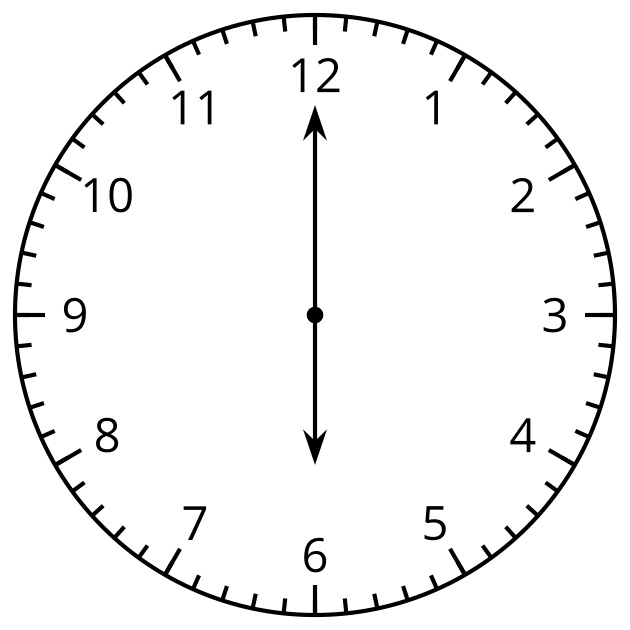 Diego dice que este reloj muestra las 6:00.Priya dice que el reloj muestra las 12:30.¿Con quién estás de acuerdo? ¿Por qué?Síntesis: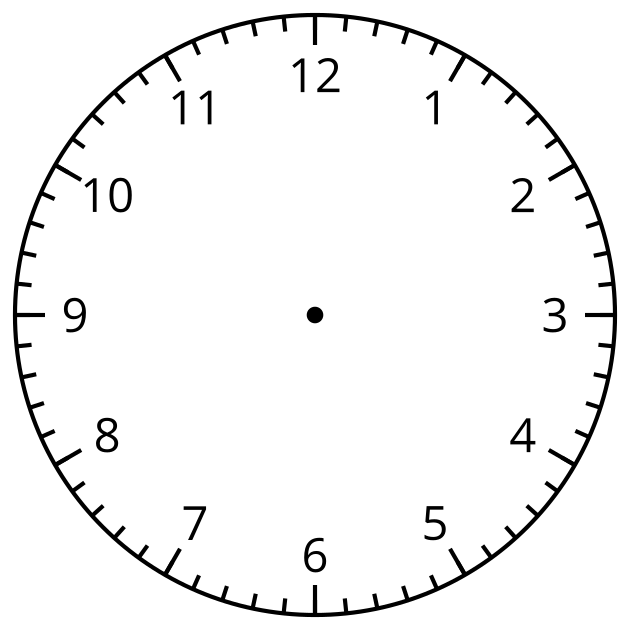 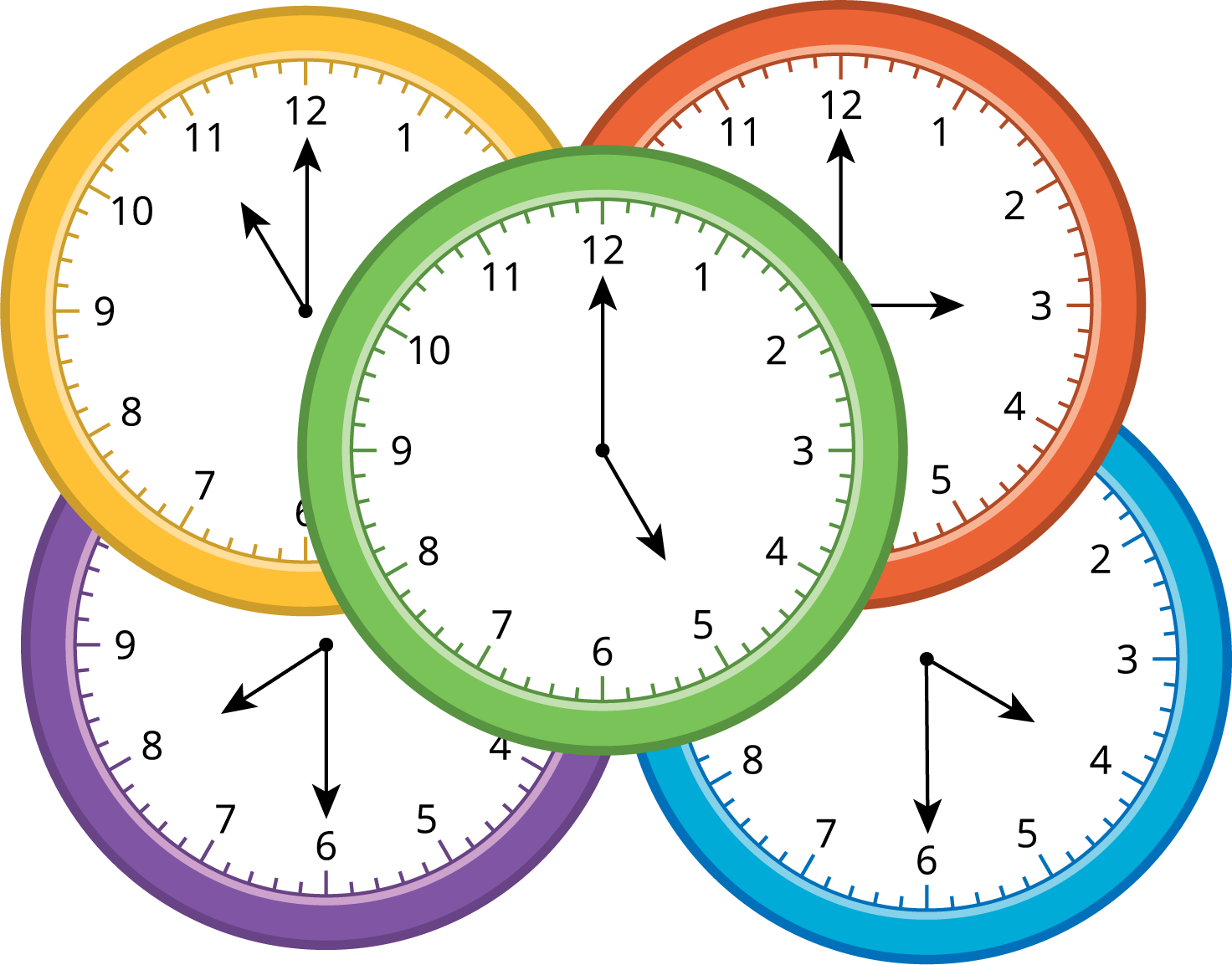 3 El horario del domingoStudent Task StatementLlena los espacios en blanco para mostrar tu horario de un domingo perfecto.HoraActividadReloj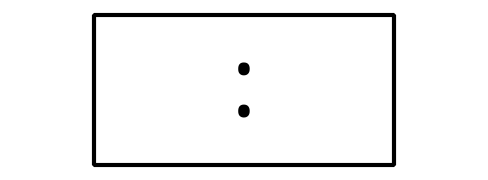 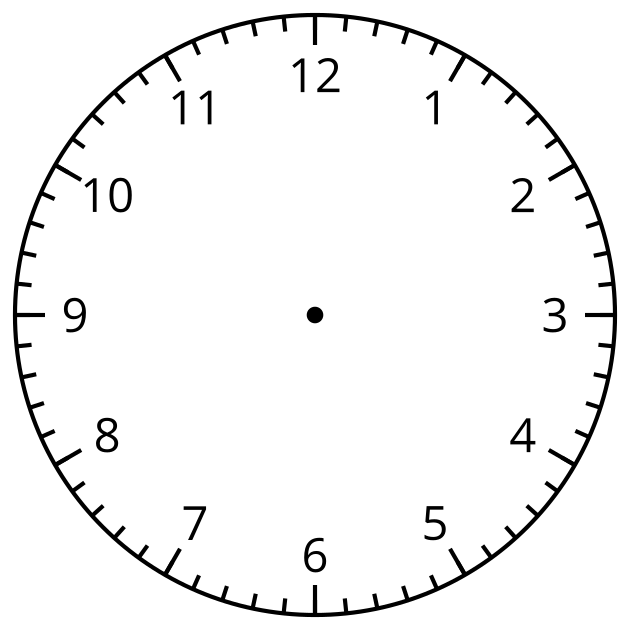 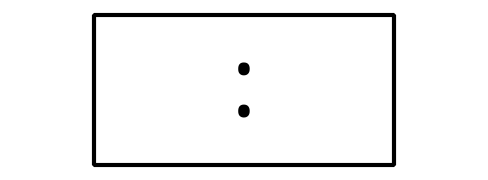 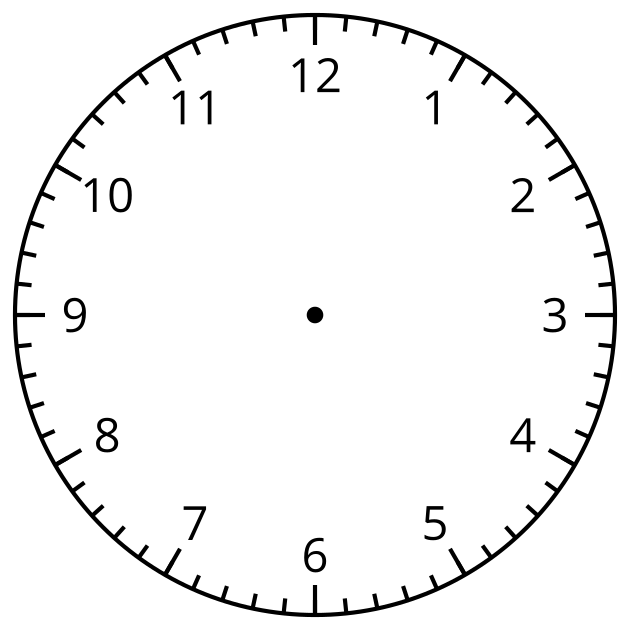 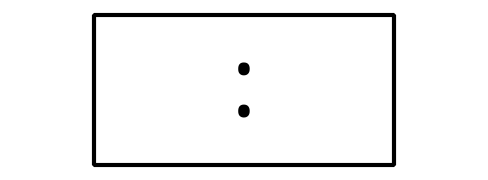 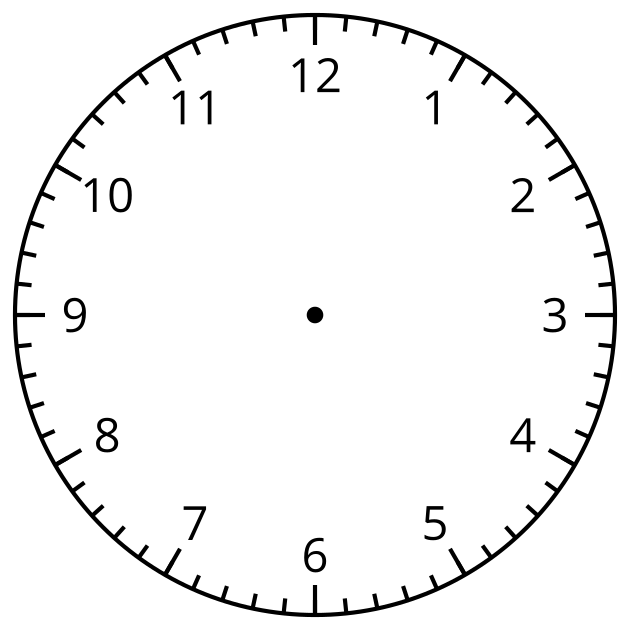 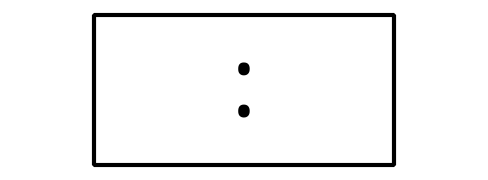 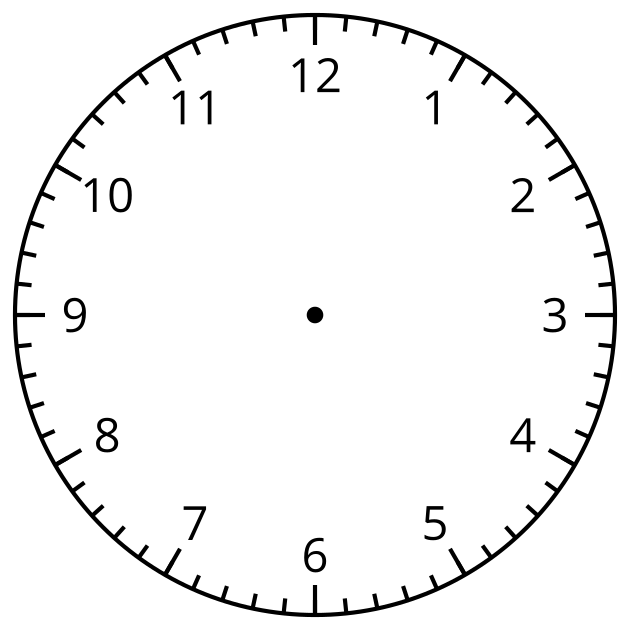 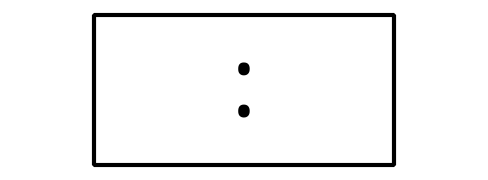 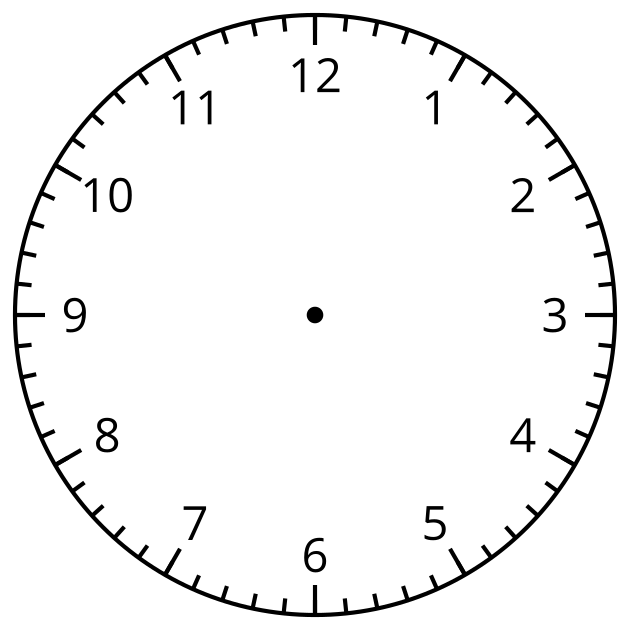 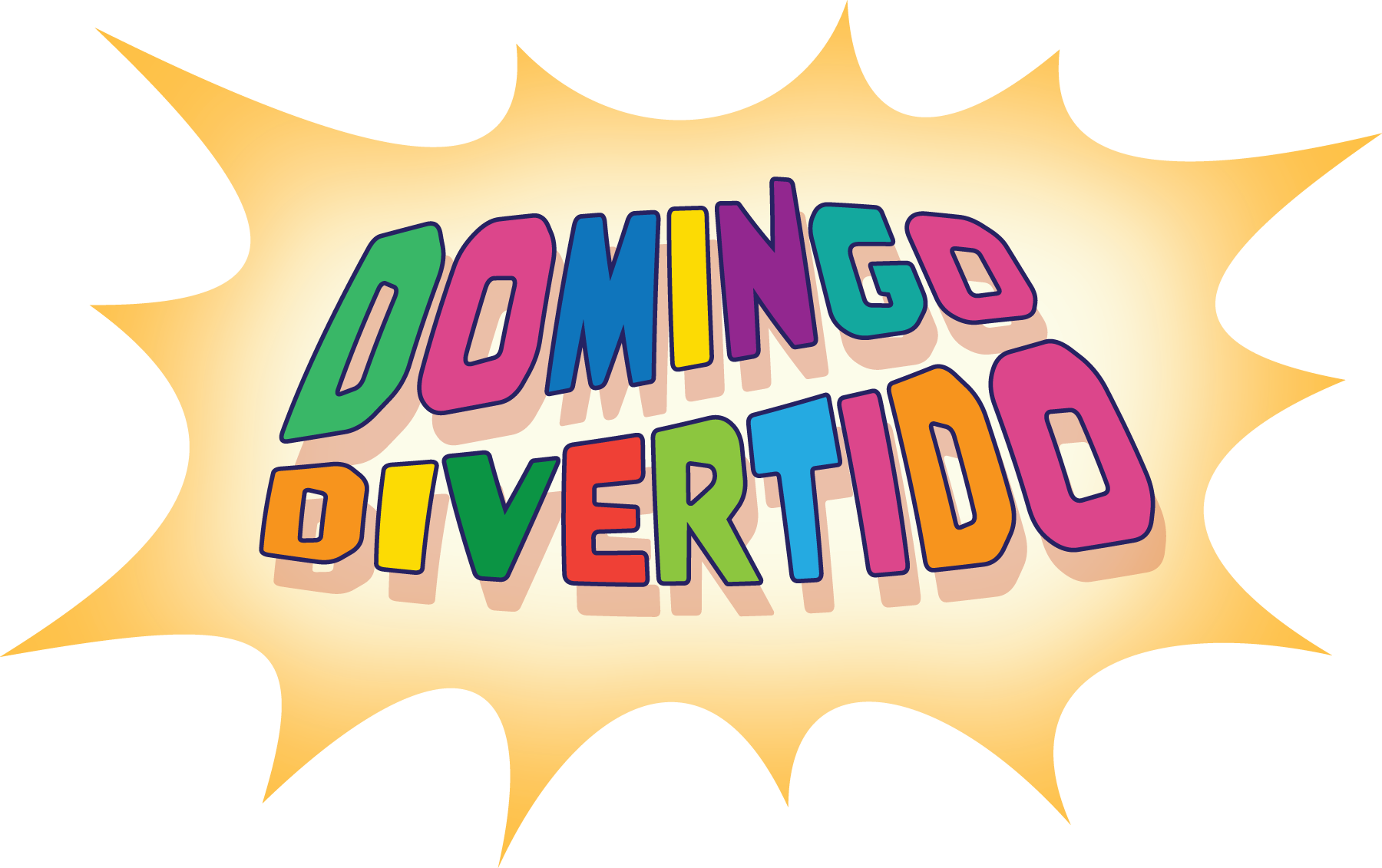 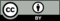 © CC BY 2021 Illustrative Mathematics®